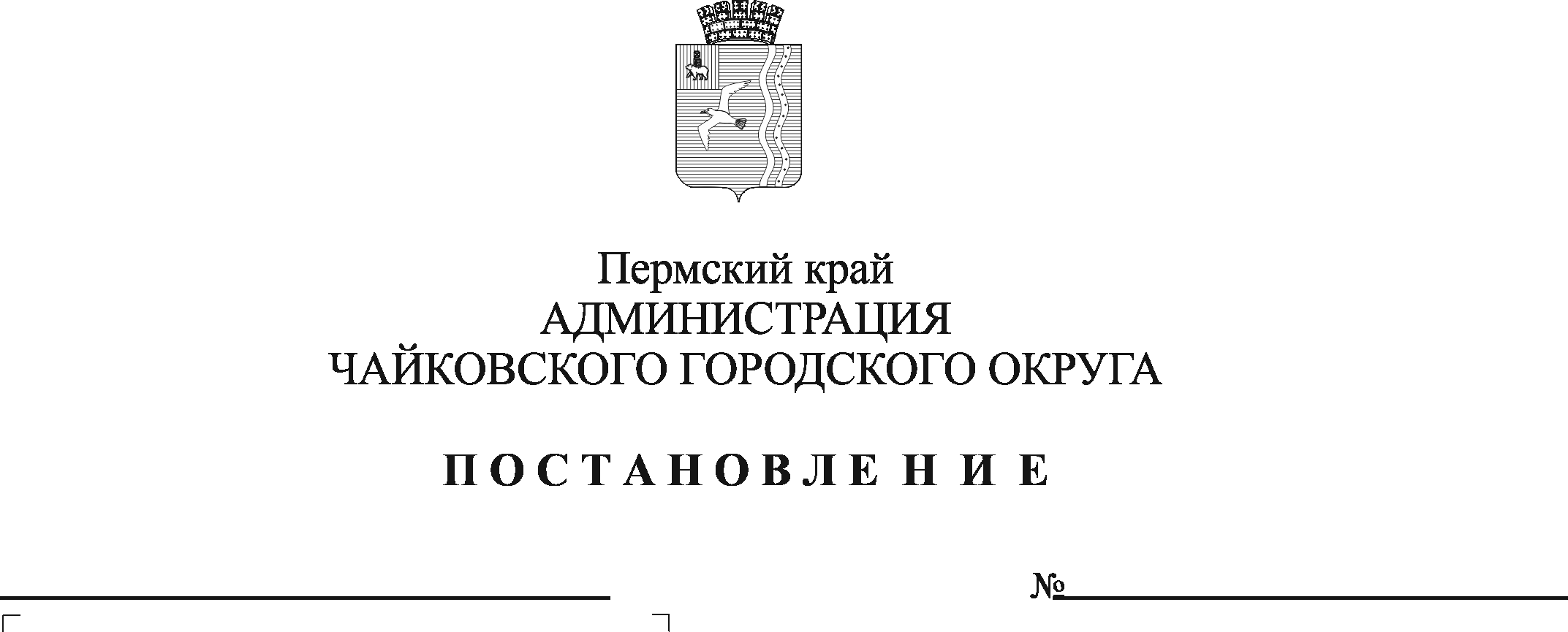 В соответствии со статьями 135, 139, 144, 145 Трудового кодекса Российской Федерации, Едиными рекомендациями по установлению на федеральном, региональном и местном уровнях систем оплаты труда работников государственных и муниципальных учреждений на 2024 год, утверждёнными решением Российской трёхсторонней комиссии по регулированию социально-трудовых отношений от 22 декабря 2023 г., протокол № 11, решением Чайковской городской Думы от 19 декабря 2018 г. № 96 «Об оплате труда работников муниципальных учреждений Чайковского городского округа», постановлением администрации Чайковского городского округа от 23 октября 2023 г. № 1014 «Об утверждении Положения об оплате труда работников муниципального казенного учреждения «Управление закупок», в целях упорядочения условий оплаты труда руководителей муниципального казенного учреждения «Управление закупок» ПОСТАНОВЛЯЮ:1.	Установить в 2024 году предельный уровень соотношения средней заработной платы руководителей и средней заработной платы работников муниципального казенного учреждения «Управление закупок» в следующих кратностях:1.1.	директору – 2,74;1.2.	заместителю директора – 1,93.2.	Признать утратившим силу постановление администрации Чайковского городского округа от 20 марта 2023 г. № 238 «Об установлении предельного уровня соотношения средней заработной платы руководителей и                      средней заработной платы работников в МКУ «Управление закупок» в 2023 году».3. Опубликовать постановление в газете «Огни Камы» и разместить на официальном сайте администрации Чайковского городского округа.	4. Постановление вступает в силу после его официального опубликования и распространяется на правоотношения, возникшие с 1 января 2024 г.5. Контроль за исполнением постановления возложить на начальника управления финансов администрации Чайковского городского округа.Глава городского округа –глава администрацииЧайковского городского округа                                                      А.В. Агафонов